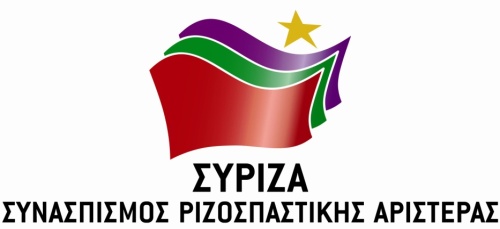 Προς το Προεδρείο της Βουλής των ΕλλήνωνΑΝΑΦΟΡΑΓια τo Υπουργείo ΟικονομικώνΘέμα: «Διευκρινίσεις για χρήση αιγιαλού στο νησί της Κιμώλου»Ο βουλευτής Νίκος Συρμαλένιος καταθέτει αναφορά την Επιστολή του Δημάρχου Κιμώλου Κωνσταντίνου Βεντούρη, με την οποία ζητά διευκρινήσεις αναφορικά με τα άρθρα 4 παρ. 2 (Απευθείας παραχώρηση της απλής χρήσης-Όμοροι) και 5 της ΚΥΑ 47458 ΕΞ 2020 (ΦΕΚ 1864 Β /15.05.2020). Ειδικότερα, ερωτά εάν ο Δήμος Κιμώλου δικαιούται να αποτυπώσει με δικές του ενέργειες και κατά την διακριτική ευχέρεια των αρμόδιων οργάνων του τον χώρο που επιθυμεί να παραχωρήσει με μορφή δημοπρασίας, όπως έπραττε μέχρι σήμερα.Επισυνάπτεται το σχετικό έγγραφο.Παρακαλούμε για την απάντηση και τις ενέργειές σας και να μας ενημερώσετε σχετικά.Αθήνα, 20/05/2020Ο καταθέτων ΒουλευτήςΝίκος Συρμαλένιος